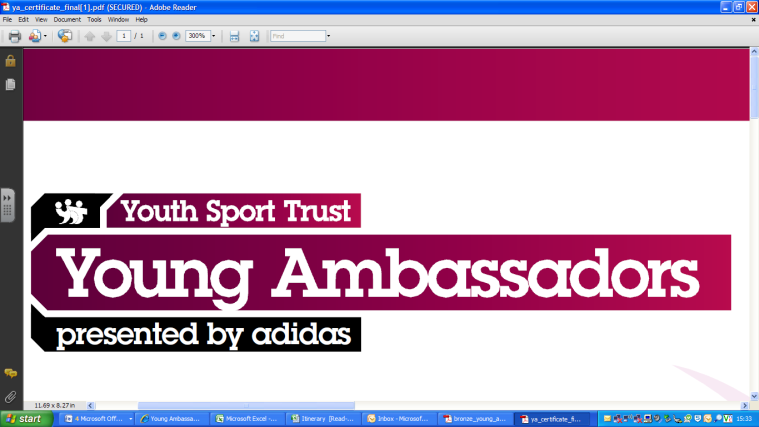 Chichester Area Bronze Ambassador Conference 2020Date:  Thursday 27th  February 2019Venue:  Chichester area TBC			Time:  12:30-16:00Numbers:  Up to 4 year 5 students from any Primary School & 4 existing Yr6 ambassadorsNew Ambassador Specification:-Year 5-Be a positive role model within the schoolEssential attributes- potential or demonstrated:- Ability to influence and inspire other young people.- Ability to lead and manage other young leaders.- Excellent communication skills with other young people and adults.- Ability to show initiative and take responsibility.- Ability to portray a positive image and be a good role model to young people.- Organised, with good time management skills.- Passionate about PE & School sport (not necessarily elite performer)Roles and Responsibilities: -To increase participation and healthy lifestyles in their school.- To promote the positive values of sport in and through sport.- To be an ambassador and role model advocating PE and school sport.-To be the young people’s voice on PE and school sport in their schoolConference outcomes:-Students to understand the importance of a Bronze YA-Their role and responsibilities  -Why they have been selected-Introduction of project management--Introduction of a school enhancing sport projects-“Sprit of the Games” School Games Values To book your school’s allocated slot - please book on via the SSP website. Deadline for bookings – Friday 7th February 2019There must be a staff member present on the day- someone involved with PE school sportA spreadsheet sent out after booking for extra info- e.g. child names, top size etc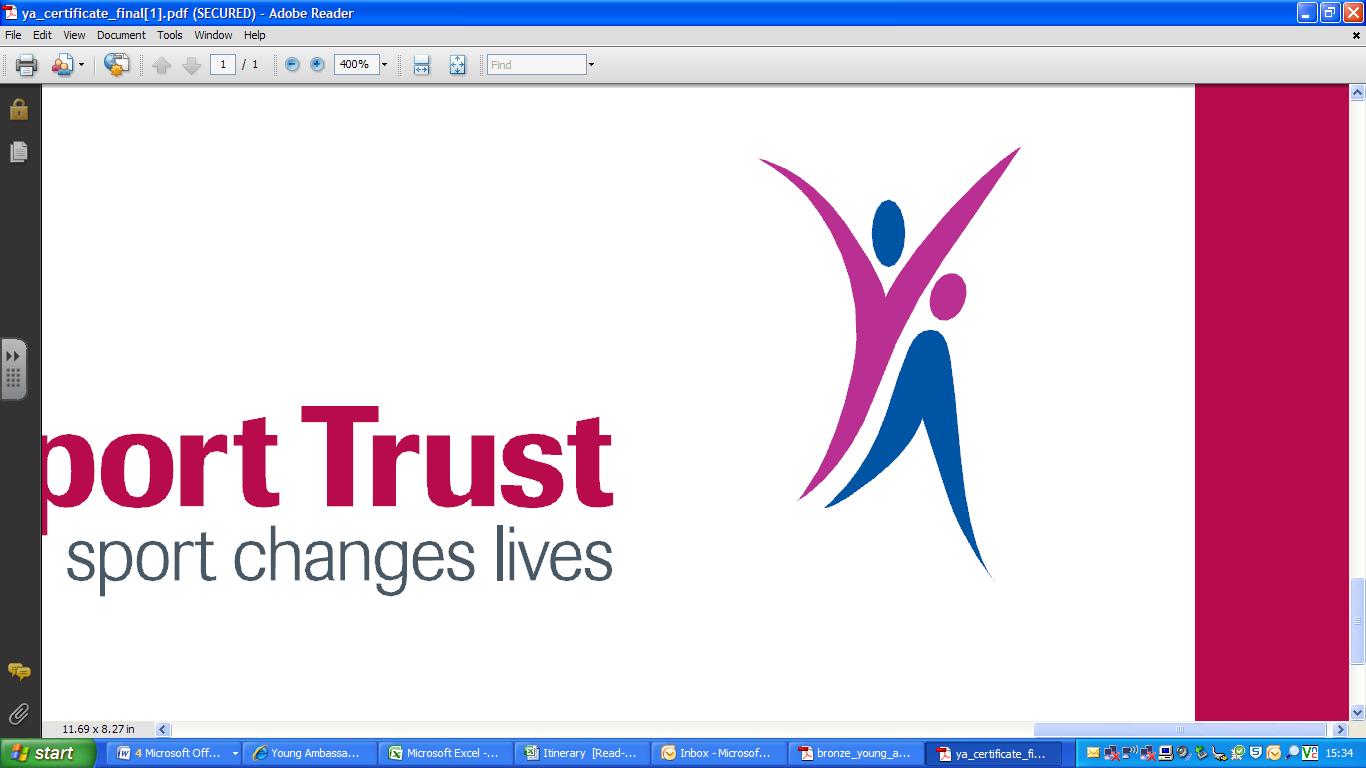 Kind regards.Sean O’ConnorSchool Sport Partnership Manager (SGO)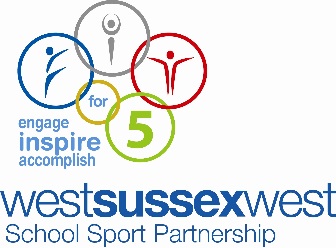 